Informačná brožúraINFORMAČNÁ BROŽÚRApre verejnosť o poskytovaní sociálnych služieb v Dennom stacionári Kochanovce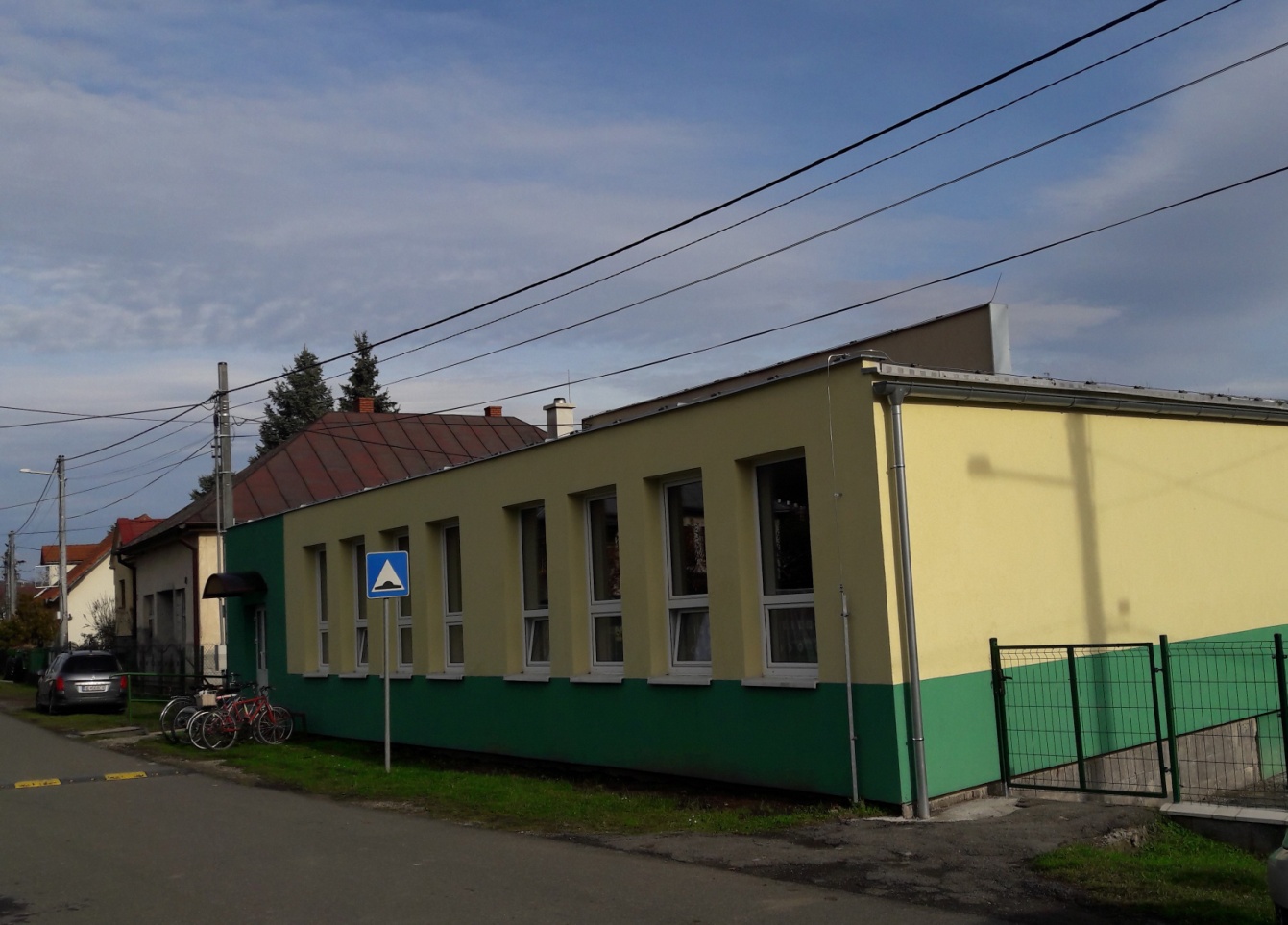 Spracovala: Mgr. Euridika Sivčová , osoba zodpovedná za poskytovanie sociálnej služby________________________________________________________________________________Obsah 1 INFORMÁCIE O ZARIADENÍ ....................................................................... 3 2 INFORMÁCIE O POSKYTOVANÍ SOCIÁLNEJ SLUŽBY ....................................... 4 3 POSKYTOVANÉ SOCIÁLNE SLUŽBY, DRUH, FORMA A ROZSAH ....................... 6 4 POPIS ČINNOSTÍ .............................................................................................................. 7 5 VÝŠKA ÚHRADY ZA SOCIÁLNU SLUŽBU ................................................................. 9 6 PRÁVA A POVINNOSTI PRIJÍMATEĽA SOCIÁLNEJ SLUŽBY ................................ 9 7 PRÁVA A POVINNOSTI POSKYTOVATEĽA ............................................................. 11 8 OCHRANA OSOBNÝCH ÚDAJOV PRIJÍMATEĽA SOCIÁLNYCH SLUŽIEB ........ 12 9 UKONČENIE POSKYTOVANIA SOCIÁLNYCH SLUŽIEB ....................................... 12 Priestory zariadenia .................................................................................................................. 14 Použité skratky: DS - Denný stacionár VZN obce - všeobecne záväzné nariadenie Obce KochanovceZákon o sociálnych službách - Zákon č. 448/2008 Z. z. o sociálnych službách a o zmene a doplnení zákona č. 455/1991 Zb. o živnostenskom podnikaní (živnostenský zákon) v znení neskorších predpisov PSS – prijímateľ sociálnej služby Poskytovateľ - Denný stacionár KochanovceSS - sociálna služba FO - fyzická osoba ________________________________________________________________________________1 INFORMÁCIE O ZARIADENÍNázov zariadenia:Denný stacionárAdresa zariadenia:Kochanovce 206, 06601 Humenné Zriaďovateľ:Obec KochanovceIČO:00323144DIČ:2021232686Druh služby: Zákon o sociálnej službe 448/2008 Z.z.  - denný stacionár -  poskytovanie sociálnej služby na riešenie nepriaznivej sociálnej situácie z dôvodu ťažkého zdravotného postihnutia, nepriaznivého zdravotného stavu alebo z dôvodu dovŕšenia dôchodkového veku)Forma SS:ambulantnáRozsah SS: neurčitý čas Kapacita zariadenia:30 prijímateľov sociálnych služieb Registrácia:registrácia č. 405 v Registri poskytovateľov sociálnych služieb Prešovského samosprávneho krajaDátum začatia poskytovania SS: 01.01.2017 Informačná brožúra v písomnej forme je poskytnutím základných informácií pre budúceho prijímateľa sociálnej služby zariadení, pre rodinných príslušníkov ako aj ostatnú verejnosť. V prípade akýchkoľvek otázok sme všetkým záujemcom o poskytovanie sociálnych služieb v našom zariadení k dispozícii nasledovným spôsobom: osobne - podaním doplňujúcich informácií (starostka, vedúca DS) telefonicky - na t.č. 0907  974 783 - starostka obce                                 0917 869 983 - vedúca DS e-mail:stacionar.kochanovce@gmail.comĎalšie informácie získate tiež na webovej stránke obce www.kochanovce.sk v časti Denný stacionár.___________________________________________________________________________2 INFORMOVANIE O POSKYTOVANÍ SOCIÁLNEJ SLUŽBYKaždá fyzická osoba (ďalej len „FO“), za podmienok ustanovených zákonom o sociálnych službách , má právo výberu sociálnej služby, formu jej poskytovania a právo výberu poskytovateľa.  Každý záujemca v dennom stacionári Kochanovce sa rozhodne sám, slobodne a dobrovoľne na základe informácií, ktoré získa z rozhovoru pri návšteve zariadenia, z informácií zverejnených na internetovej stránke obce alebo z iných odporúčaní . Postup informovania záujemcov o poskytovanie sociálnej službyVybavenie žiadosti o zabezpečenie poskytovania sociálnej služby______________________________________________________________________________3.Prijatie žiadateľa do Denného stacionára________________________________________________________________________________POSKYTOVANÉ SOCIÁLNE SLUŽBY, DRUH, FORMA A ROZSAHDenný stacionár poskytuje sociálne služby (SS) v zmysle § 40 Zákona č. 448/2008 Z. z. o sociálnych službách. V dennom stacionári sa poskytuje sociálna služba fyzickej osobe, ktorá je odkázaná na pomoc inej fyzickej osoby ak jej stupeň odkázanosti je najmenej III podľa prílohy č. 3 a je odkázaná na sociálnu službu v zariadení len na určitý čas počas dňa.Druh SS - poskytovanie sociálnych služieb na riešenie nepriaznivej sociálnej situácie z dôvodu ťažkého zdravotného postihnutia, nepriaznivého zdravotného stavu alebo z dôvodu dovŕšenia dôchodkového veku a to v zariadení pre fyzické osoby (FO), ktoré sú odkázané na pomoc inej FO a pre FO, ktoré dovŕšili dôchodkový vek.Forma SS - ambulantná sociálna službaRozsah SS - poskytovanie SS len na určitý čas počas dňa a to od 08.00 - 16.00 hod._______________________________________________________POPIS ČINNOSTÍOdborné činnostiPomoc pri odkázanosti fyzickej osoby na pomoc inej fyzickej osoby DS vykonáva činnosti sebaobsluhy, ktorými sú úkony stravovania, pitný režim, vyprázdňovanie močového mechúra, vyprázdňovanie hrubého čreva, osobná hygiena, obliekanie, vyzliekanie, zmena polohy, sedenie a státie, pohyb po schodoch, pohyb po rovine, orientácia v prostredí, dodržiavanie liečebného režimu, úkony dohľadu a to tak, aby zahŕňali všetky činnosti každodenného života PSS. Túto činnosť zabezpečujú opatrovateľky zariadenia.Sociálne poradenstvoV DS Kochanovce sa poskytuje základné sociálne poradenstvo. Základné sociálne poradenstvo je súčasťou každej sociálnej služby a zameriava sa na posúdenie povahy problému, poskytnutie základných informácií o možnostiach jeho riešenia alebo odporúčanie a sprostredkovanie ďalšej odbornej pomoci. Vykonáva ho vedúca DS ako sociálna pracovníčka.Sociálna rehabilitácia a rozvoj pracovných zručnostíCieľom sociálnej rehabilitácie a rozvoja pracovných zručností je viesť PSS k vyššej miere nezávislosti, samostatnosti a rozvíjaniu jeho schopností a zručností, k posilňovaniu správnych návykov a ku sociálnej komunikácii. Sociálna rehabilitácia aj rozvoj pracovných zručností sú súčasťou individuálneho plánu (ďalej len IP) prijímateľa s cieľom dosiahnutia čo najvyššej možnej miery jeho rozvoja podľa individuálnych dispozícií, ako aj vytvorenia takej podpory, aby PSS mohol žiť čo najzmysluplnejší život. Dôležitá je aj spolupráca s rodinou prijímateľa. Garantom správnej sociálnej rehabilitácie je v zariadení vedúca DS. Obslužné činnostiStravovanieStravovanie zahŕňa poskytovanie stravy - jedného teplého jedla na deň, vo forme obeda. Strava je poskytovaná v súlade so zásadami zdravej výživy a s prihliadnutím na vek prijímateľov. Dodávka stravy je v DS zabezpečená dodávateľským spôsobom – z Reštaurácie  Modrý Kocúr v Humennom . Strava sa vozí vo varniciach.______________________________________________________________________Výška úhrady za stravnú jednotku je stanovovaná v súlade s platným VZN obce Kochanovce poskytovaní sociálnych služieb a úhradách za sociálne služby v obci.	Ďalšie činnostiZáujmová činnosťZáujmová činnosť je zameraná na rozvoj schopností a zručností prijímateľa sociálnej služby v dopoludňajších a popoludňajších hodinách. Popoludňajšie aktivity majú voľnejší, oddychový charakter. Dopoludnia sa využívajú rôzne techniky a aktivizujúce prvky muzikoterapie, biblioterapie, posilňovania kognitívnych funkcií, kinezioterapie, podľa jednotlivých plánov záujmovej činnosti. Záujmovú činnosť v zariadení vykonávajú opatrovateľky.VÝŠKA ÚHRADY ZA SOCIÁLNU SLUŽBUZa poskytovanie sociálnej služby je povinný každý prijímateľ platiť úhradu. Úhrada za sociálne služby sa určuje v súlade s § 73 Zákona o sociálnych službách a aktuálneho znenia VZN obce. Podmienky úhrady, podrobnosti o spôsobe určenia výšky úhrady a platenia úhrady za poskytované služby, ako aj vyúčtovanie preplatkov a nedoplatkov z úhrad určuje schválené VZN obce a interné predpisy DS.S každým PSS je uzatvorená zmluva o poskytovaní sociálnej služby, súčasťou ktorej je aj výpočtový list úhrady.Prijímateľovi SS, v súlade s §73, ods. 4 Zákona č. 448/2008 o sociálnych službách, po zaplatení úhrady za ambulantnú sociálnu službu v zariadení s poskytovaním stravovania musí zostať mesačne z jeho príjmu najmenej suma životného minima pre jednu plnoletú fyzickú osobu ustanovenej osobitným predpisom.Aktuálne platné znenie VZN obce má každý PSS a jeho príbuzní k dispozícii a nahliadnutiu u vedúcej zariadenia alebo na webovej stránke obce.______________________________________________________________________6    PRÁVA A POVINNOSTI PRIJÍMATEĽA SOCIÁLNEJ SLUŽBYPráva prijímateľaPrijímateľ má právo: na poskytovanie sociálnej služby, ktorá svojim rozsahom, formou a spôsobom poskytovania umožňuje realizovať jeho základné ľudské práva a slobody, zachováva jeho ľudskú dôstojnosť, aktivizuje ho k posilneniu sebestačnosti,     zabraňuje jeho sociálnemu vylúčeniu a podporuje jeho začlenenie do spoločnosti,poskytovania umožňuje realizovať jeho základné ľudské práva a slobody,            zachováva jeho ľudskú dôstojnosť, aktivizuje ho k posilneniu sebestačnosti, zabraňuje jeho sociálnemu vylúčeniu a podporuje jeho začlenenie do spoločnosti,na zabezpečenie dostupnosti informácií v jemu zrozumiteľnej forme a druhu, mieste, cieľoch a spôsobe poskytovania sociálnej služby, o úhrade za sociálnu službu, o cieľovej skupine, ktorá je poskytovaná,na utvorenie podmienok na zabezpečenie osobného, telefonického, písomného alebo elektronického kontaktu s osobou, ktorú si sám určí, najmä na účel ochrany jeho práv a právom chránených záujmov,na nenarušovanie svojho osobného priestoru okrem situácie, ktorá neznesie odklad a vstup je nevyhnutný na ochranu života, zdravia alebo majetku, na ochranu práv a slobôd iných fyzických osôb alebo ochranu majetkuspolupodieľať sa na určovaní životných podmienok v DS Kochanovce pri úprave Poriadku zariadenia, pri riešení vecí súvisiacich s podmienkami a kvalitou poskytovania sociálnych služieb a výbere aktivít vykonávaných v rámci záujmovej činnosti a vo voľnom čase,byť informovaný o záležitostiach ovplyvňujúcich život v zariadení a mať aktívnu účasť na rozhodnutiach zasahujúcich do života v DS.Povinnosti prijímateľa sociálnej služby                 Prijímateľ sociálnej služby je povinný:dodržiavať ustanovenia Poriadku zariadenia,platiť úhradu za poskytovanú sociálnu službu v určenej výške a termíne splatnosti ______________________________________________________________________podľa svojho príjmu a majetku,uzatvoriť s poskytovateľom sociálnej služby dodatok k zmluve o poskytovaní sociálnej služby, ak sa zmenia skutočnosti rozhodujúce na určenie sumy úhrady a platenie úhrady za sociálnu službu,oznámiť poskytovateľovi výšku svojich príjmov a čestným vyhlásením preukázať                   výšku majetku, ktoré sú rozhodujúce na určenie sumy úhrady za sociálnu službu,písomne oznámiť poskytovateľovi zmeny v príjmových a majetkových pomeroch rozhodujúcich na platenie úhrady, najneskôr do ôsmich dní odo dňa oboznámenia               sa s touto skutočnosťou,oznámiť obci (orgán, ktorý vydal rozhodnutie o odkázanosti na sociálnu službu) do ôsmich dní zmeny v skutočnostiach rozhodujúcich na trvanie odkázanosti na sociálnu službu,zúčastniť sa, na výzvu obce, posúdenia alebo opätovného posúdenia zdravotného stavu v termíne určenom zdravotníckym pracovníkom.                   Prijímateľ tiež:vyhlasuje, že nezamlčal žiadne vážne skutočnosti súvisiace s jeho telesným alebo duševným zdravím, prípadne sociálnou situáciou, ktoré by mohli mať vplyv na poskytovanie sociálnej služby v zariadení,dodržiava zásady bezpečnosti, hygieny a protipožiarnej ochrany, neohrozuje zdravie svoje ani zdravie ostatných občanov v zariadení,dodržiava upozornenie na zákaz zdržovania sa v priestoroch kuchyne, kde by mohlo dôjsť k úrazu,neporušuje dobré mravy, ktoré narúšajú občianske spolužitie.7    PRÁVA A POVINNOSTI POSKYTOVATEĽAPoskytovateľ sociálnej služby je povinný:prihliadať na individuálne potreby prijímateľa,aktivizovať prijímateľa podľa jeho schopností a možností,poskytovať sociálnu službu na odbornej úrovni,spolupracovať s rodinou, obcou a komunitou po prijatí do zariadenia, vždy so _____________________________________________________súhlasom PSS a pri rešpektovaní jeho osobných cieľov, potrieb, schopností a zdravotného stavu,plánovať poskytovanie SS,zachovávať mlčanlivosť o všetkých skutočnostiach, ktoré sa dozvedel v súvislosti s poskytovaním SS prijímateľovi, viesť evidenciu prijímateľov SS v zariadení,Poskytovateľ sociálnej služby nesmie podmieniť uzatvorenie zmluvy o poskytovaní sociálnej služby peňažným plnením alebo nepeňažným plnením, a ani iný spôsobom zvýhodňovať PSS. Poskytovateľ zabezpečuje ochranu osobných údajov PSS. 8 OCHRANA OSOBNÝCH ÚDAJOV PRIJÍMATEĽA SOCIÁLNYCH SLUŽIEBPoskytovateľ sa pri ochrane osobných údajov riadi zákonom o sociálnych službách a zákonom   č. 18/2018 Z. z. o ochrane osobných údajov v aktuálnom znení.Prijímateľ sociálnej služby, ako dotknutá osoba, v súlade s § 19 až 30 zákona č. 18/2018 upravuje povinnosti prevádzkovateľa pri uplatňovaní práv dotknutých osôb a udeľuje súhlas na spracovanie nasledujúcich údajov:uvedenie a poskytnutím osobných údajov v rozsahu: meno, priezvisko, názov zariadenia - pre poskytnutie zľavy do múzea, divadla, kina a iných inštitúcií s hromadným vstupom do týchto inštitúciíuverejňovanie osobných údajov v rozsahu: fotografie a videonahrávky z akcií uskutočňovaných v zariadení i mimo neho a to uverejňovaním na webovej stránke obce, www.facebook.com a na výveskách v zariadenízverejňovanie informačných materiálov z podujatí Denného stacionára (vo forme inzercie v novinách) a to: individuálne a spoločné fotografie z týchto podujatíV zmysle § 14 ods. 3 zákona č. 18/2018 Z. z. dotknutá osoba má právo kedykoľvek odvolať súhlas so spracovaním osobných údajov, ktoré sa jej týkajú. Odvolanie súhlasu nemá vplyv na zákonnosť spracúvania osobných údajov založenom na súhlase pred jeho odvolaním. Tento súhlas je slobodný a vedomý prejav vôle dotknutej osoby, ktorého obsahom je povolenie dotknutej osoby so spracúvaním osobných údajov.__________________________________________________UKONČENIE POSKYTOVANIA SOCIÁLNYCH SLUŽIEBPobyt v zariadení je ukončený:Zo strany prijímateľaPrijímateľ sociálnej služby je oprávnený kedykoľvek jednostranne vypovedať zmluvu o poskytovaní sociálnej služby aj bez uvedenia dôvodu. Výpovedná lehota je 30 dní a začína plynúť dňom doručenia výpovede, ak sa zmluvné strany nedohodnú inak.       Zo strany poskytovateľa:Poskytovateľ sociálnej služby môže jednostranne vypovedať zmluvu o poskytovaní sociálnej služby len z týchto dôvodov:prijímateľ sociálnej služby hrubo porušuje povinnosti vyplývajúce zo zmluvy najmä tým, že hrubo porušuje dobré mravy, ktoré narúšajú občianske spolužitie, alebo tým, že nezaplatí dohodnutú úhradu za sociálnu službu.prijímateľ sociálnej služby neuzatvorí dodatok k zmluve o poskytovaní sociálnej služby podľa odseku 12, § 74 zákona 448/2008 Z. z. v znení neskorších predpisov,prevádzka zariadenia je podstatne obmedzená alebo je zmenený účel poskytovanej sociálnej služby tak, že zotrvanie na zmluve o poskytovaní sociálnej služby by pre poskytovateľa sociálnej služby znamenalo zrejmú nevýhodu.obec rozhodne o zániku odkázanosti fyzickej osoby na sociálnu službu,prijímateľ sociálnej služby bez vážneho dôvodu nevyužíva sociálnu službu po dobu dlhšiu ako šesť po sebe nasledujúcich mesiacov, za vážny dôvod sa považuje najmä pobyt v zdravotníckom zariadení.Poskytovateľ sociálnej služby je povinný písomne doručiť výpoveď zmluvy prijímateľovi sociálnej služby, pričom je povinný vo výpovedi uviesť dôvod výpovede.Výpovedná lehota v prípade výpovede poskytovateľa sociálnej služby je 30 dní. Poskytovateľ sociálnej služby vopred písomne oznámi prijímateľovi sociálnej služby začiatok plynutia výpovednej doby.____________________________________________________________Priestory zariadeniaSpoločenská  miestnosť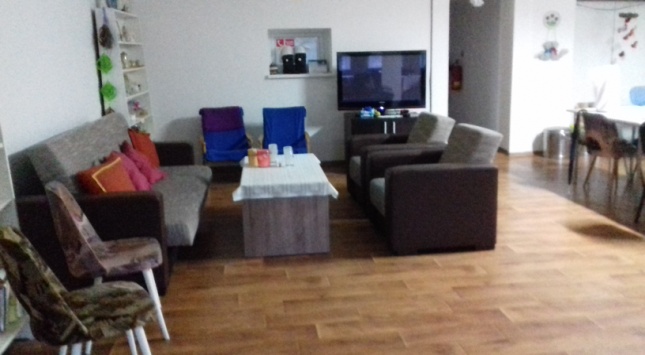 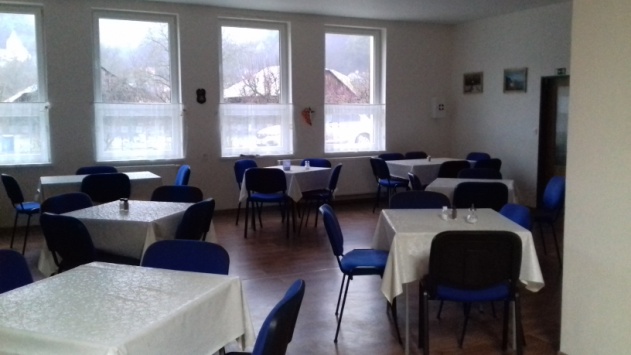 Oddychová miestnosť 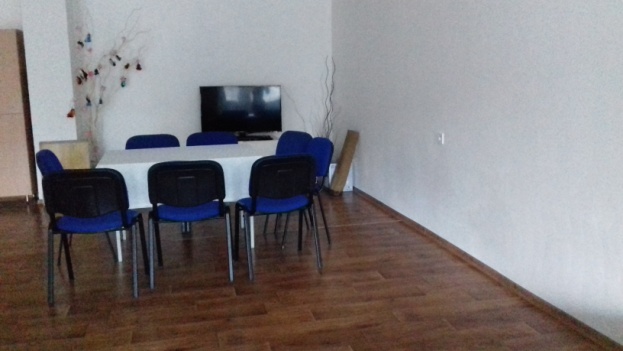 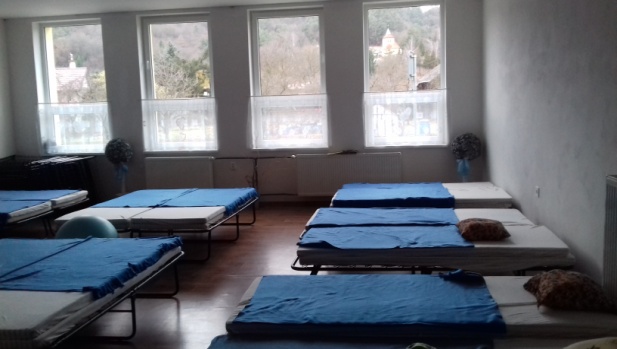 p.č.Priebeh informovaniaPopis činnostiZodpovednýDokumentyzačiatok1.Príchod záujemcu do zariadeniaPoskytovanie základného sociálneho poradenstva	v oblasti	poskytovaniasociálnych služieb pre občanov v mieste trvalého bydliskaVedúca DS(osoba zodpovedná za poskytovanie sociálnej služby)Zákon o sociálnych službách č.448/2008 Z. z2.Informovanie o poskytovaní soc. služieb v DSInformácia o podmienkachPoskytovania ambulantných soc.služieb v DS pre záujemcov s trvalým pobytomVedúca DSZákon č. 448/2008 Informačná brožúra3.Odovzdanie tlačívOdovzdanie tlačív pre záujemcovz obce:Žiadosť o posúdenie odkázanosti na SSLekársky nález na účely posúdenia odkázanosti na SSVedúca DSŽiadosť o posúdenie odkázanosti na SS Lekársky nález na posúdenie odkázanosti na SS4.Podávanie žiadosti o posúdenie odkázanosti na SSInformácia o postupe pri vybavení žiadosti o posúdenie odkázanosti na soc. službu, evidovanie sa na Obecnom úrade KochanovceVedúca DS Starostka obcekoniecVýstupom	pre	záujemcu	jeRozhodnutie o odkázanosti nasociálnu službu a Posudoko odkázanosti na sociálnu službu - vydaný obcou Kochanovcep.č.Priebeh informovaniaPopis činnostiZodpovednýDokumentyzačiatok1.Rozhodnutie o odkázanostiPrijatie právoplatného Rozhodnutia o odkázanosti na soc. službu preVedúca DSRozhodnutie a Posudok z úradua Posudoko odkázanosti	naSSAmbulantné poskytovanie.Zaevidovanie2.Možnosť umiestnenia:Ak nie je voľné miesto:2a/ zaradenie do poradovníka	-žiadosť o zabezpečenie poskytovania SS 2b/ informáciao zaradení doporadovníka (písomná)2a/ nie je voľné miesto v zariadení, uchádzač je zaradený do poradovníka. Odovzdanie žiadostí o zabezpečenie poskytovania sociálnej služby2b/ zaslanie informácie o zaradení do poradovníka, zaevidovanieVedúca DS Pracovníčka registratúry2a/ Žiadosť o zabezpečenie poskytovania sociálnej služby (formulár)2b/ Registratúrny denník3.Ak je	voľnémiesto:Odovzdanie žiadosti o zabezpečenie poskytovania soc. služby,	následneumiestnenie	navoľné miestoOznámenie žiadateľovi o možnostiumiestnenia,	odovzdanie	formulára„Žiadosť o zabezpečenie poskytovania sociálnej služby“.Vedúca DSŽiadosť o zabezpečenie poskytovania sociálnej služby (formulár)koniecp.č.Priebeh informovaniaPopis činnostiZodpovednýDokumentyzačiatok1.Príchod žiadateľa (prijímateľa)	dodenného stacionáraPríchod nového prijímateľa sociálnej služby (ďalej „PsS“) do zariadeniaVedúca DS2.Zmluva o poskytovaní sociálnej službyInformovanie o spôsobe uzatvorenia zmluvy spôsobom, ktorý je pre PSS služby zrozumiteľný(metódarozhovoru). Zmluva sa uzatvárapísomnou formou a nemá charakter zmiešanej zmluvy. Obsahuje:1/ označenie zmluvných strán 2/ druh poskytovanie soc. služby 3/ vecný rozsah a formu poskytovanej SS4/ čas a deň začatia poskytovania SS 5/miesto poskytovania SS6/ sumu úhrady za SS, spôsob jej určenia a platenia v súlade s platným VZN obce7/ práva a povinnosti oboch zmluvných stránVedúca DSZmluva o poskytovaní SS9/ ukončenie poskytovania SS3.Zaevidovanie PSS do Evidencieprijímateľov sociálnej službyZaevidovanie do Evidencieprijímateľov SS, prihlásenie na odber stravyVedúca DSEvidencia prijímateľov sociálnej služby Mesačný výkaz odoberania stravy klientov DS (formulár)4.Oboznámenie nového PSSs prostredímOboznámenie nového prijímateľas Poriadkom zariadenia, prostredímzariadenia a ostatnými klientmiVedúca DS OpatrovateľkySúhlasy a oboznámenia Poriadok zariadenia (vnútorný dokument)5.Adaptačný procesZačiatok adaptačného procesuVšetci zamestnanciAdaptačný list (formulár) dokumentácia adaptačného procesu je súčasťou Individuálneho plánu PSSkoniec